Р Е Ш Е Н И Ес. БижбулякО Рабочей группе по предварительному рассмотрению жалоб, обращений на решения и действия (бездействие) избирательных комиссий и должностных лиц при проведении выборов, проводимых на территории муниципального района Бижбулякский район Республики БашкортостанВ соответствии с пунктом 9 статьи 26 Федерального закона «Об основных гарантиях избирательных прав и права на участие в референдуме граждан Российской Федерации», частью 6 статьи 25   Кодекса Республики Башкортостан о выборах, руководствуясь решением территориальной избирательной комиссии муниципального района Бижбулякский район Республики Башкортостан от 28 июня 2021 года № 9/2-5 «О распределении обязанностей между членами территориальной избирательной комиссии муниципального района Бижбулякский район Республики Башкортостан», территориальная избирательная комиссия муниципального района Бижбулякский район Республики Башкортостан                                          решила:Образовать Рабочую группу по предварительному рассмотрению жалоб, обращений на решения и действия (бездействие) избирательных комиссий и должностных лиц при проведении выборов, проводимых на территории     муниципального     района     Бижбулякский      район Республики Башкортостан в следующем составе (приложение №1).Утвердить положение о Рабочей группе по предварительному рассмотрению жалоб, обращений на решения и действия (бездействие) избирательных комиссий и должностных лиц при проведении выборовпроводимых на территории муниципального района Бижбулякский район Республики Башкортостан (приложение №2).Контроль за выполнением настоящего решения возложить на председателя территориальной избирательной комиссии муниципального района Бижбулякский район Республики Башкортостан Ситдикова И.Р.Председатель комиссии	И.Р. СитдиковСекретарь комиссии	З.М. ГариповаПриложение №1к решению территориальной избирательной комиссии муниципального районаБижбулякский район Республики Башкортостанот «28» июня 2021 года №9/4-5СОСТАВРабочей группы по предварительному рассмотрению жалоб, обращений на решения и действия (бездействие) избирательных комиссий идолжностных лиц при проведении выборов, проводимых на территории муниципального района Бижбулякский район Республики БашкортостанРуководитель Рабочей группыЗаместитель руководителя Рабочей группыСекретарь Рабочей группыЧлены Рабочей группыПриложение №2к решению территориальной избирательной комиссии муниципального районаБижбулякский район Республики Башкортостан                                                                                                от «28» июня 2021 года №9/4-5ПОЛОЖЕНИЕo Рабочей группе по предварительному рассмотрению жалоб, обращений на решения и действия (бездействие) избирательных комиссий и должностных лиц при проведении выборов, проводимых на территории муниципального района Бижбулякский район Республики БашкортостанОбщие положенияНастоящее Положение определяет порядок деятельности Рабочей группы территориальной избирательной комиссии муниципального района Бижбулякский район Республики Башкортостан по предварительному рассмотрению жалоб, обращений на решения и действия (бездействие) избирательных комиссий и должностных лиц при проведении выборов, проводимых на территории муниципального района Бижбулякский район Республики Башкортостан (далее – Рабочая группа).Рабочая группа в своей деятельности руководствуется Конституцией Российской Федерации, федеральными конституционными законами, федеральными законами, Конституцией	Республики Башкортостан, законами Республики Башкортостан и иными нормативными правовыми актами Российской Федерации, Республики Башкортостан, нормативными актами Центральной избирательной комиссии Российской Федерации, Центральной избирательной комиссии Республики Башкортостан, а также настоящим Положением.Рабочая группа создается в целях всестороннего и полного предварительного рассмотрения, поступающих в территориальную избирательную комиссию муниципального района Бижбулякский район Республики Башкортостан (далее – Комиссия) жалоб, обращений, оперативной подготовки по ним мотивированных предложений, проектов ответов заявителю, проектов решений на заседание Комиссии.Рабочая группа образуется из числа членов Комиссии, представителей государственных органов и общественных объединений.Состав Рабочей группы утверждается Комиссией.Решение о передаче в Рабочую группу жалоб для их предварительного рассмотрения и подготовки предложений на заседание Комиссии или проектов ответов заявителю принимается председателем Комиссии, а в его отсутствии – заместителем председателя Комиссии.Срок предварительного рассмотрения жалоб, поступающих в Рабочую группу, определяется в поручении председателя Комиссии, а в его отсутствии – заместителем председателя Комиссии.Решения по жалобам, поступившим в Комиссию и переданным на рассмотрение в Рабочую группу, принимаются в сроки, определенные председателем Комиссии в соответствии с действующим законодательством о выборах.В случае принятия жалобы к рассмотрению судом и обращения того же заявителя с аналогичной жалобой в Комиссию рассмотрение этой жалобыприостанавливается до вступления решения суда в законную силу. В случае вынесения судом решения по существу жалобы Комиссия прекращает ее рассмотрение.Полномочия Рабочей группыВ целях реализации своих задач, определенных настоящим Положением, Рабочая группа вправе:Запрашивать у государственных органов, органов государственной власти, органов местного самоуправления, средств массовой информации, избирательных комиссий, избирательных объединений, кандидатов, других участников избирательного процесса необходимые для рассмотрения жалоб сведения и материалы.Определять список лиц, приглашаемых на заседание Комиссии, на котором рассматривается соответствующая жалоба.С учетом поступившей жалобы вносить предложения в Комиссию о направлении в правоохранительные органы представлений о проведении соответствующих проверок и пресечении установленных нарушений.Принимать решение по жалобе, вынесенной на рассмотрение Рабочей группы, подготавливать проекты ответов заявителям, проекты решений Комиссии (в случае необходимости) по рассматриваемым жалобам.Решения Рабочей группы и предлагаемые ею проекты документов, принятые на ее заседаниях, носят для Комиссии рекомендательный характер.Организация деятельности Рабочей группыДеятельность Рабочей группы осуществляется на основе коллегиальности и открытого обсуждения.Заседание Рабочей группы созывается по мере необходимости ее руководителем (в случае его отсутствия – заместителем руководителя Рабочей группы).Члены Рабочей группы и заинтересованные стороны, участвующие в заседании, извещаются о дате и времени заседания заблаговременно.Подготовка к заседаниям Рабочей группы ведется в соответствии с поручениями руководителя Рабочей группы членом рабочей группы, ответственным за подготовку конкретного вопроса. На заседании Рабочей группы используются подлинники и копии документов, необходимых для рассмотрения жалобы, а в необходимых случаях – заключения специалистов, и иные документы.На заседании Рабочей группы вправе присутствовать, выступать и задавать вопросы, вносить предложения члены территориальной и участковых Комиссии с правом решающего голоса, не являющиеся членами Рабочей группы.При рассмотрении жалобы, обращения на заседание Рабочей группы приглашаются заявитель, заинтересованные стороны, представитель соответствующей избирательной комиссии, лица, чьи действия (бездействие) явились основанием для вынесения вопроса на рассмотрение Рабочей группы. На заседании вправе участвовать представители заинтересованных сторон. Полномочия каждого представителя заинтересованной стороны должны быть оформлены в установленном законом порядке.Для рассмотрения выносимых на заседание Рабочей группы вопросов могут приглашаться представители избирательных комиссий, кандидатов, избирательныхобъединений, органов государственной власти, иных государственных органов, органов местного самоуправления, специалисты, эксперты. Список указанных лиц составляется и подписывается руководителем Рабочей группы либо его заместителем накануне очередного заседания.Руководитель Рабочей группы дает поручения по подготовке материалов к заседанию Рабочей группы, оповещению ее членов и приглашенных лиц о времени и месте заседания Рабочей группы, организует делопроизводство в Рабочей группе, председательствует на ее заседаниях, распределяет обязанности между членами Рабочей группы, информирует о деятельности Рабочей группы Комиссию.В отсутствие руководителя Рабочей группы, а также по его поручению обязанности руководителя Рабочей группы исполняет его заместитель, а в случае его отсутствия – иной уполномоченный на то председателем Комиссии член Рабочей группы из числа ее членов.Руководитель Рабочей группы (председательствующий на заседании) ведет заседание, предоставляет слово участникам заседания, ставит на голосование поступающие предложения, оглашает результаты голосования, организует принятие рекомендаций для Комиссии по обсуждаемому вопросу.Продолжительность выступлений на заседаниях Рабочей группы устанавливается председательствующим по согласованию с докладчиками и содокладчиками и не должна превышать для доклада - десяти минут, содоклада - пяти минут, иных выступлений - трех минут, для справок, оглашения информации, обращений - двух минут, заключительного слова докладчика - трех минут. Рабочая группа вправе принять решение о предоставлении дополнительного времени докладчику и заинтересованным сторонам.На заседании Рабочей группы ведется протокол, а при необходимости – аудио-, видеозапись. Протокол заседания Рабочей группы ведет ее секретарь. Протокол заседания Рабочей группы подписывают руководитель и секретарь Рабочей группы (председательствующий и секретарь заседания).В протоколе указываются: дата и повестка дня заседания, присутствующие на заседании члены Рабочей группы, заинтересованные стороны или их представители, другие приглашенные на заседание, выступившие при обсуждении вопросов повестки дня, внесенные предложения, результаты голосования по ним, а также по рекомендациям Рабочей группы для Комиссии.Протоколы заседаний и другие материалы Рабочей группы хранятся у секретаря Рабочей группы и по истечении избирательной кампании передаются работнику аппарата Комиссии, осуществляющему организацию хранения документов.По результатам рассмотрения вопроса на заседании Рабочей группы принимается решение Рабочей группы, которое отражается в протоколе заседания Рабочей группы.Заседание Рабочей группы является правомочным, если на нем присутствует более половины от установленного числа членов Рабочей группы.Решение Рабочей группы принимается большинством голосов от числа присутствующих на заседании членов Рабочей группы открытым голосованием. В случае равенства голосов «за» и «против» голос председательствующего на заседании Рабочей группы является решающим.ТЕРРИТОРИАЛЬНАЯ ИЗБИРАТЕЛЬНАЯ КОМИССИЯ МУНИЦИПАЛЬНОГО РАЙОНА БИЖБУЛЯКСКИЙ РАЙОН РЕСПУБЛИКИ БАШКОРТОСТАН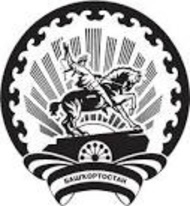 БАШКОРТОСТАН РЕСПУБЛИКАҺЫБИШБҮЛӘК РАЙОНЫ МУНИЦИПАЛЬ РАЙОНЫТЕРРИТОРИАЛЬ ҺАЙЛАЙКОМИССИЯҺЫ    «28» июня 2021 года	 	№ 9/4-5	1.Ситдиков ИльдарРахимовичпредседатель территориальнойизбирательной комиссии2.Николаев Сергей Петровиччлен территориальной избирательнойкомиссии3.Гарипова Зулия Минулловнасекретарь территориальной избирательной комиссии4.Абзалов Айнур Рафисовиччлен территориальной избирательной комиссии5.Герасимова Светлана Витальевначлен территориальной избирательной комиссии с правом совещательногоголоса от Всероссийской политической партии ЕДИНАЯ РОССИЯ6.Нигаматьянов Руслан Мавлявиевиччлен территориальной избирательной комиссии